ДЕПАРТАМЕНТ ОБРАЗОВАНИЯ ГОРОДА МОСКВЫ Государственное бюджетное образовательное учреждение 
высшего профессионального образования города Москвы 
«Московский городской педагогический университет» 
Институт дополнительного образования Факультет повышения квалификации 
и переподготовки педагогических кадров ВЫПУСКНАЯ РАБОТА Курс: Работа преподавателя в системе дистанционного обучения.Тема: Мир искусства.Выполнила:  Шахова Н.П.Руководитель: Орехова Е.В.МОСКВА 2012 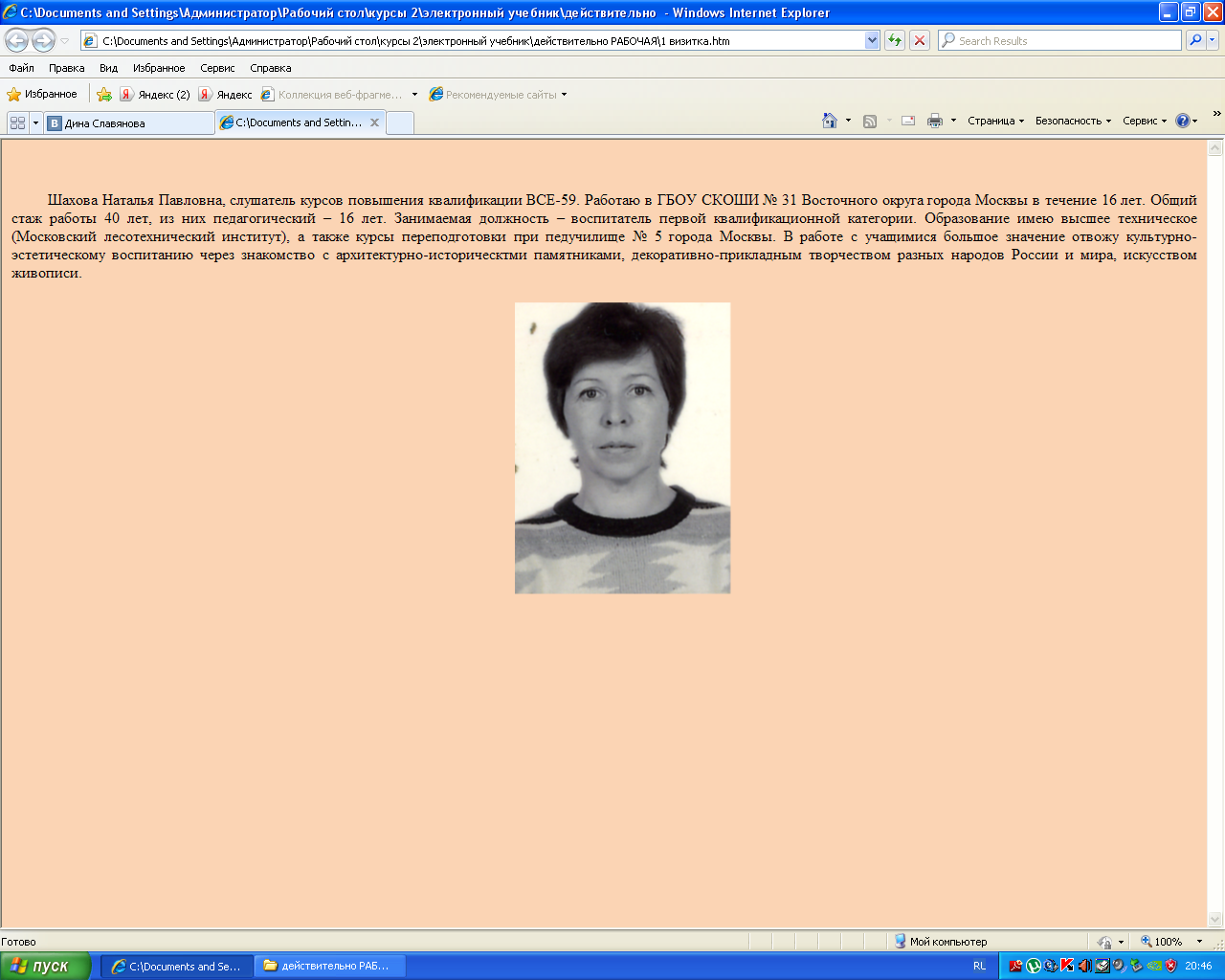 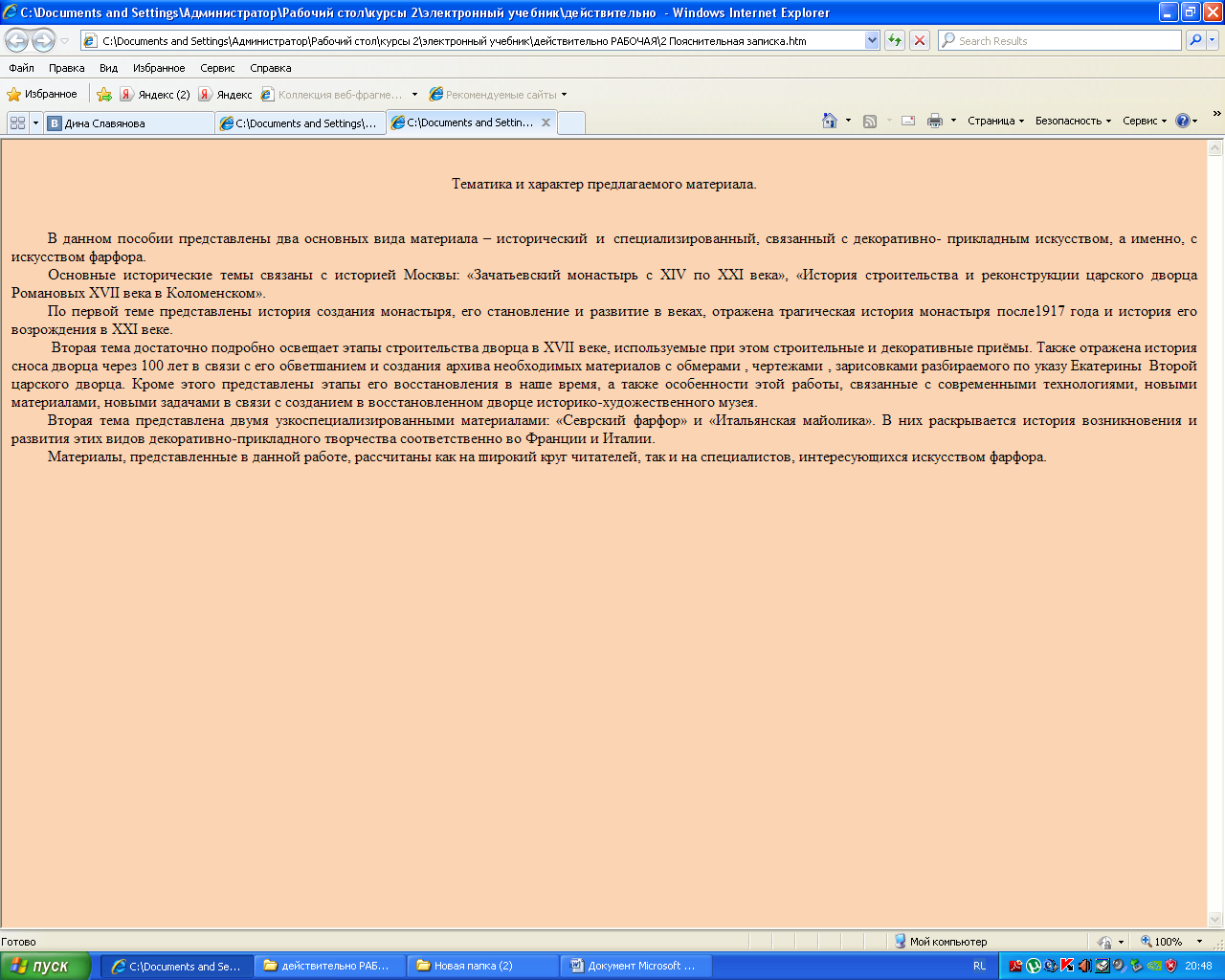 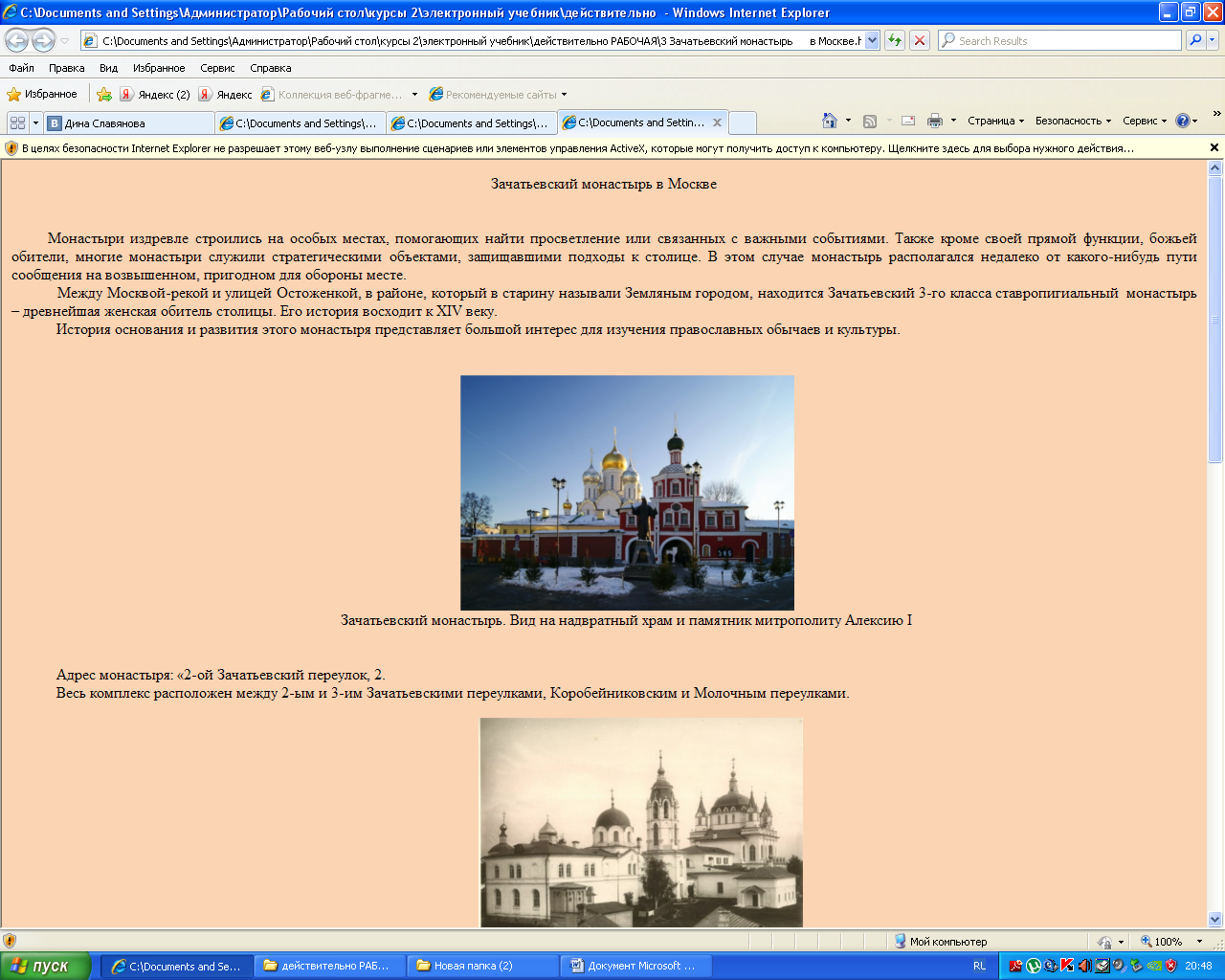 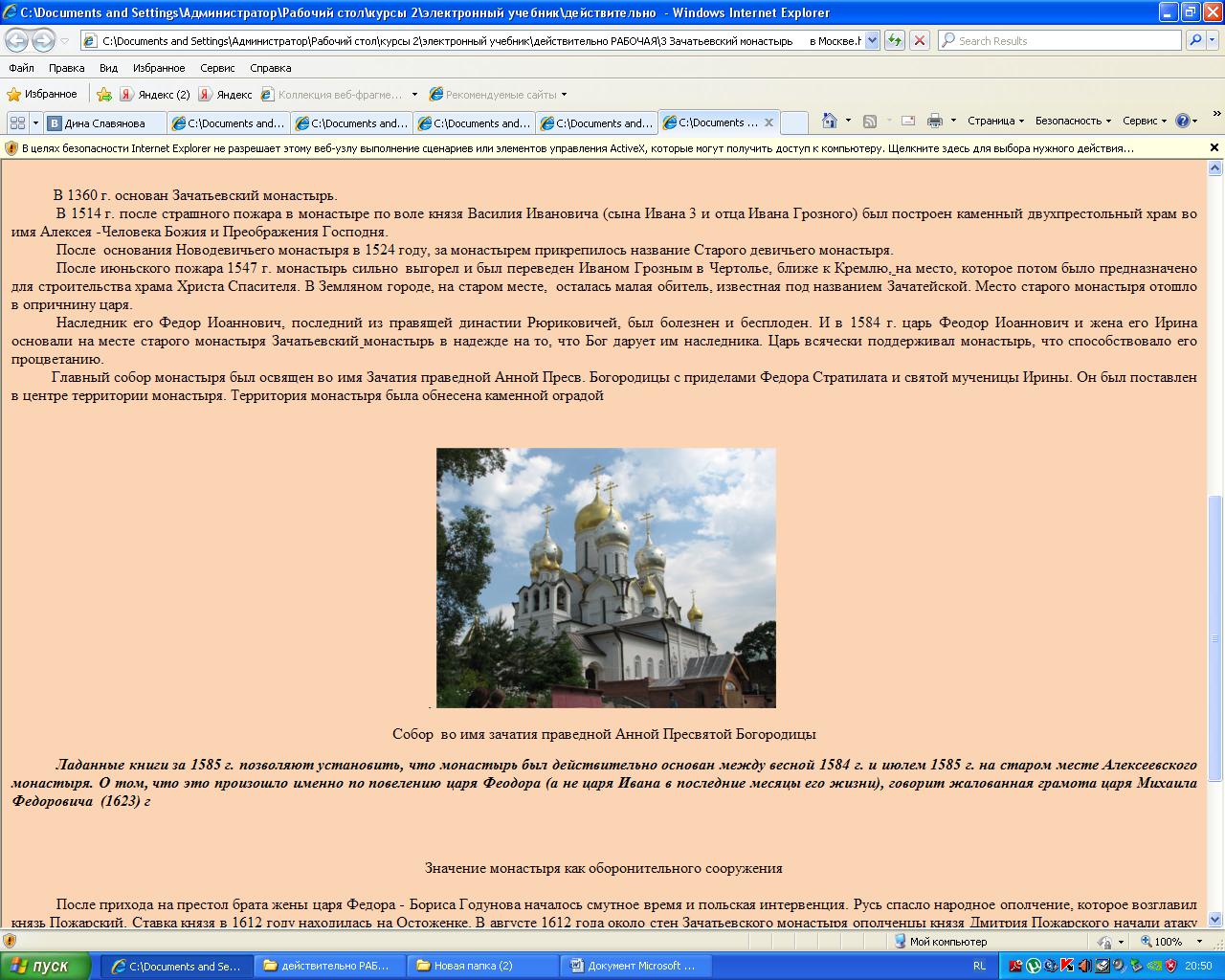 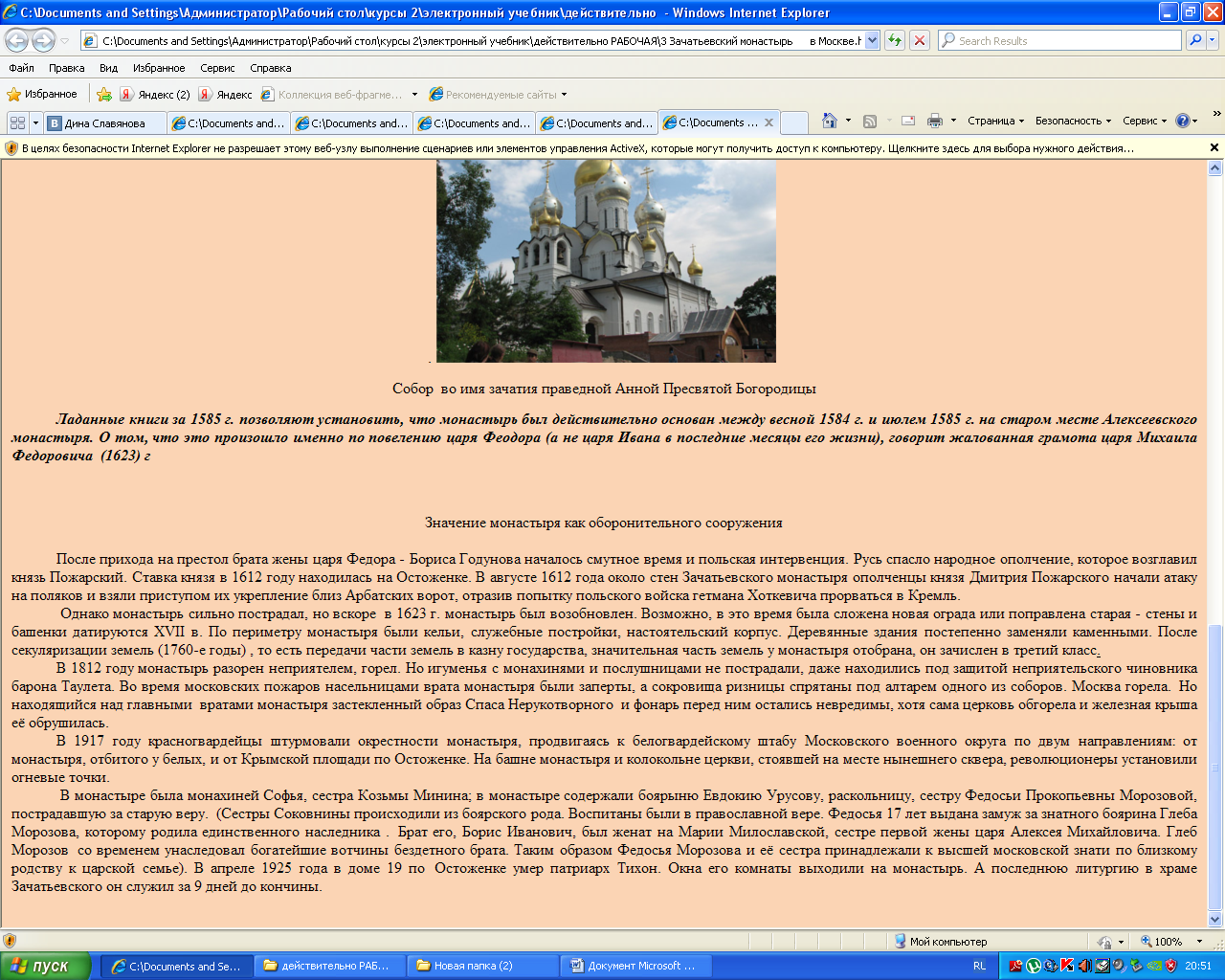 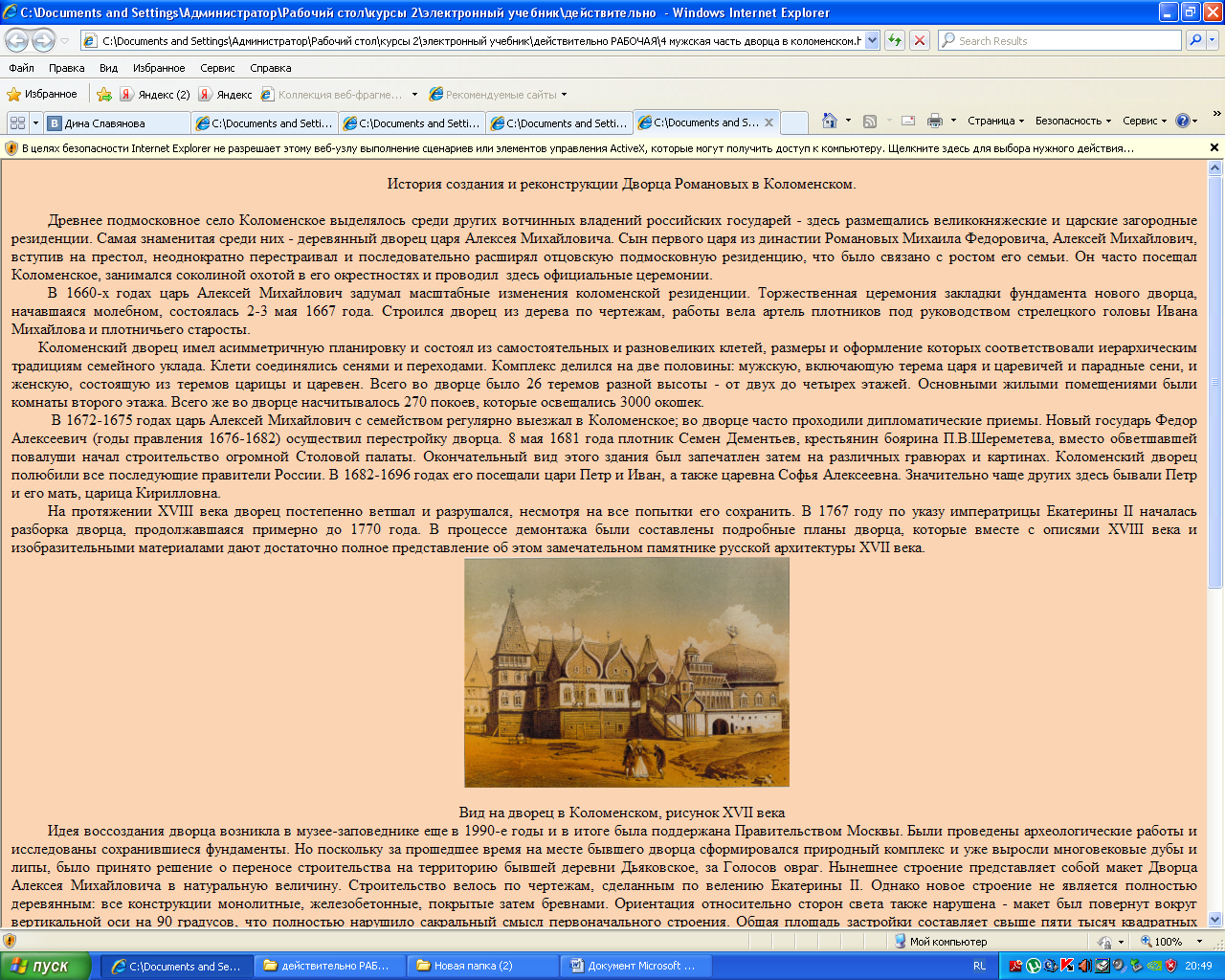 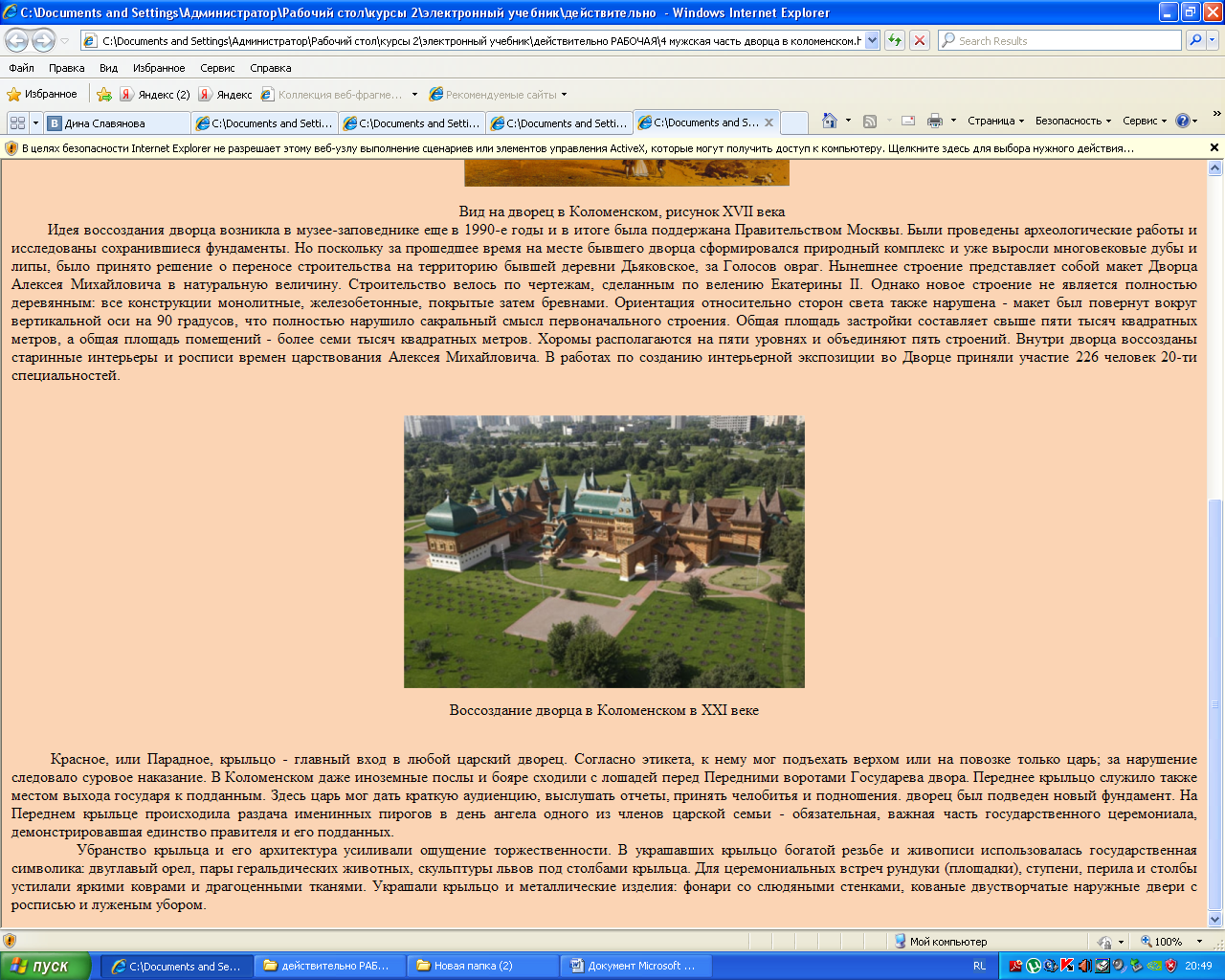 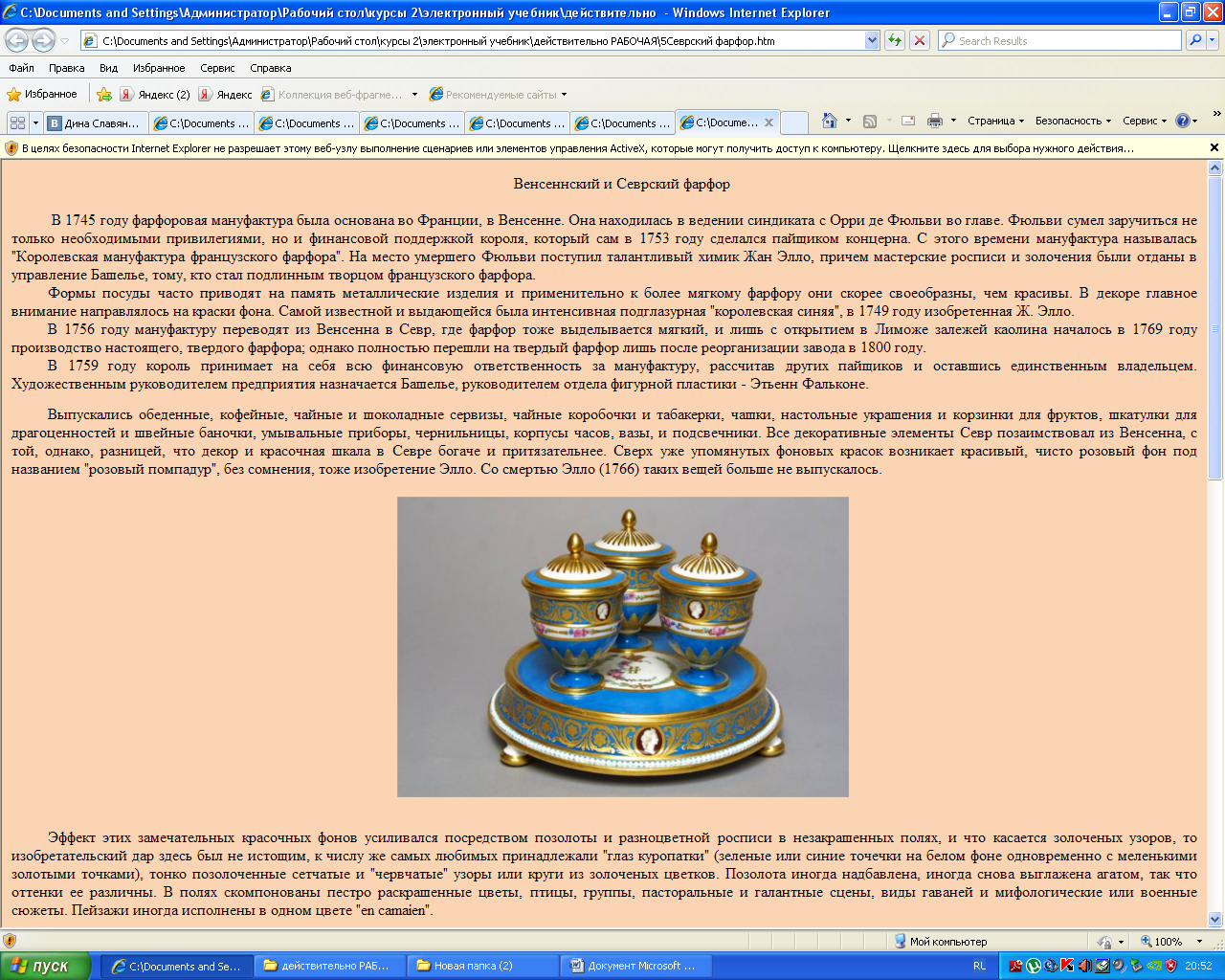 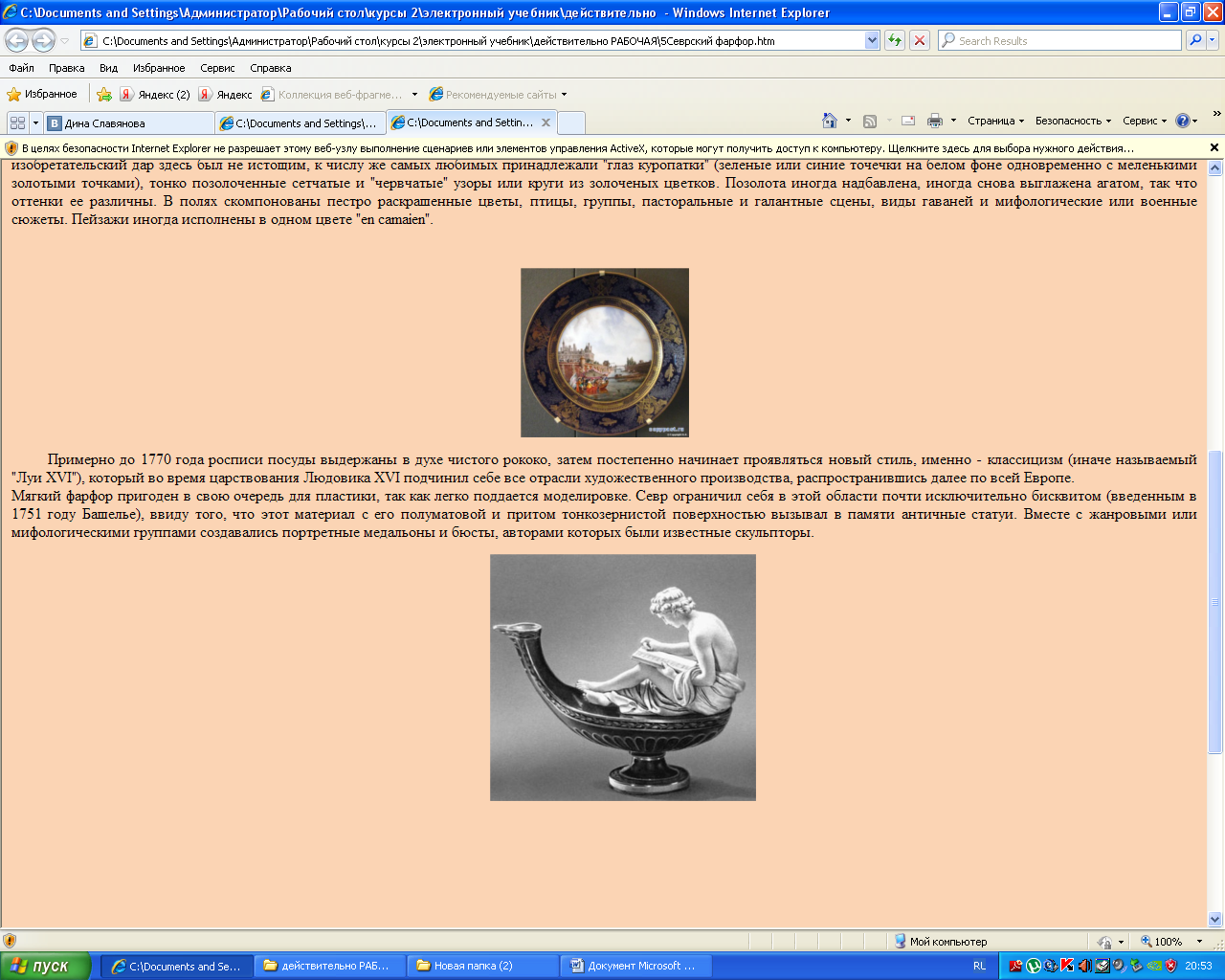 Тесты/Мир искусства/ПросмотрТест: Мир искусстваСекция: Мир искусстваВопрос: Когда создан Зачатьевский монастырь?(Вес: 1)Вопрос: На какой улице находится монастырь?(Вес: 1)Вопрос: С именемкакого царя связан расцвет монастыря в 16 веке? (Вес: 1)Вопрос: Основное назначение монастыря в средние века?(Вес: 1)Вопрос: В каких событиях монастырь сыграл оборонительную роль?(Вес: 1)Вопрос: в 1745 году основана Севрская мануфактура?(Вес: 1)Вопрос: Какие особенности декора изделий  Севрской мануфактуры?(Вес: 1)ТестМир искусстваКурсФПКППК Орехова Е.В. Единая образовательная среда образовательного учреждения (на платформе moodle)Описание[Описание]АвторШахова Н.П.Время на тест30 минутВремя на вопрос0 СекундТипСамопроверкаМаксимальный балл10Проходной балл5 (50 %)Вопросов10Секций1Перемешивать секции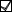 Запрет копированияТолько вперед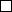 Окончательный вариантИмяМир искусстваВопросов10Максимальный балл10Перемешивать вопросыПредставлять вопросов100 %14751360139515701410ПолянкаОстоженкаПречистенкаОрдынкаПятницкаяИван ВасильевичБорис ГодуновФёдор ИоанновичВасилий Иванович (3)ОборонительноеРелигиозноеХозяйственноеКультурноеГрадостроительноеСмутное время 1612 годРеволюция 1917 годаРеволюция 1905 годаОтечественная война 1812 годаОтечественная война 1941 годаданетЦветные фоныСиние и зелёные точки на белом фонеРельефные деталиПозолоченные сетчатые узорыРоспись мифологическими сюжетами